1ПриложениеУтверждены Приказом Комитета по образованию Псковекой областиОТ 29.04.2022 №	ОБ-ОРД-2022-435Объем и структураконтрольных цифр приема в профессиональные образовательные учреждения области на 2022-2023 учебный годза счет средств областного бюджета23456789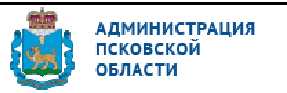 №п/пНаименованиепрофессиональногообразовательногоучрежденияКод и наименованиеспециальности, профессии среднего профессионального образования (наименование профессий и должностей служащих согласно Общероссийскому классификатору профессий рабочих, должностей служащих и тарифных разрядов ОК 016-94; квалификация)очная формаочная формазаочная формазаочная форма№п/пНаименованиепрофессиональногообразовательногоучрежденияКод и наименованиеспециальности, профессии среднего профессионального образования (наименование профессий и должностей служащих согласно Общероссийскому классификатору профессий рабочих, должностей служащих и тарифных разрядов ОК 016-94; квалификация)срок обучения (год, мсс.)всего(чел.)срок обучения (год, мсс.)всего(чел.)12345671Г осударствснное бюджетное профессиональное образовательное учреждение Псковской области «Великолукский лесотехнический колледж»по специальностям среднего профессионального образованияпо специальностям среднего профессионального образованияпо специальностям среднего профессионального образованияпо специальностям среднего профессионального образованияпо специальностям среднего профессионального образования1Г осударствснное бюджетное профессиональное образовательное учреждение Псковской области «Великолукский лесотехнический колледж»35.02.01 Лесное и лесопарковое хозяйство3 года 10 месяцев253 года 10 месяцев251Г осударствснное бюджетное профессиональное образовательное учреждение Псковской области «Великолукский лесотехнический колледж»35.02,01 Лесное и лесопарковое хозяйство2 года 10 месяцев251Г осударствснное бюджетное профессиональное образовательное учреждение Псковской области «Великолукский лесотехнический колледж»35.02.12 Садово-парковое и ландшафтное строительство3 года 10 месяцев251Г осударствснное бюджетное профессиональное образовательное учреждение Псковской области «Великолукский лесотехнический колледж»Всего:75251Г осударствснное бюджетное профессиональное образовательное учреждение Псковской области «Великолукский лесотехнический колледж»Итого по учреждению:1002Г осударствснноебюджетноепрофессиональноеобразовательноеучреждение Псковскойобласти«Великолукскиймеханикотехнологическийколледж»по специальностям среднего профессионального образованияпо специальностям среднего профессионального образованияпо специальностям среднего профессионального образованияпо специальностям среднего профессионального образованияпо специальностям среднего профессионального образования2Г осударствснноебюджетноепрофессиональноеобразовательноеучреждение Псковскойобласти«Великолукскиймеханикотехнологическийколледж»35.02.16 Эксплуатация и ремонт сельскохозяйственной техники и оборудования3 года 10 месяцев252Г осударствснноебюджетноепрофессиональноеобразовательноеучреждение Псковскойобласти«Великолукскиймеханикотехнологическийколледж»38.02,04 Коммерция (в отрасли торговли)2 года 10 месяцев252Г осударствснноебюджетноепрофессиональноеобразовательноеучреждение Псковскойобласти«Великолукскиймеханикотехнологическийколледж»43.02.15 Поварское и кондитерское дело2 года 10 месяцев252Г осударствснноебюджетноепрофессиональноеобразовательноеучреждение Псковскойобласти«Великолукскиймеханикотехнологическийколледж»по профессиям среднего профессионального образованияпо профессиям среднего профессионального образованияпо профессиям среднего профессионального образованияпо профессиям среднего профессионального образованияпо профессиям среднего профессионального образования2Г осударствснноебюджетноепрофессиональноеобразовательноеучреждение Псковскойобласти«Великолукскиймеханикотехнологическийколледж»23.01.17 Мастер по ремонту и обслуживанию автомобилей2 года 10 месяцев252Г осударствснноебюджетноепрофессиональноеобразовательноеучреждение Псковскойобласти«Великолукскиймеханикотехнологическийколледж»35.01,13 Тракторист-машинист сельскохозяйственного2 года 10 месяцев75производства43.01,09 Повар, кондитер3 года 10 месяцев50Всего:2253Г осударствсннос бюджетное профессиональное образовательное учреждение Псковской области «Великолукский политехнический колледж»по специальностям среднего профессионального образованияпо специальностям среднего профессионального образованияпо специальностям среднего профессионального образованияпо специальностям среднего профессионального образованияпо специальностям среднего профессионального образования3Г осударствсннос бюджетное профессиональное образовательное учреждение Псковской области «Великолукский политехнический колледж»09.02.07 Информационные системы и программирование3 года 10 месяцев253Г осударствсннос бюджетное профессиональное образовательное учреждение Псковской области «Великолукский политехнический колледж»15.02.08 Технология машиностроения3 года 10 месяцев253Г осударствсннос бюджетное профессиональное образовательное учреждение Псковской области «Великолукский политехнический колледж»15.02.14 Оснащение средствами автоматизации3 года 10 месяцев253Г осударствсннос бюджетное профессиональное образовательное учреждение Псковской области «Великолукский политехнический колледж»23.02.07 Техническое обслуживание и ремонт двигателей, систем и агрегатов автомобилей3 года 10 месяцев253Г осударствсннос бюджетное профессиональное образовательное учреждение Псковской области «Великолукский политехнический колледж»38.02.01 Экономика и бухгалтерский учет (в промышленности)2 года 10 месяцев253Г осударствсннос бюджетное профессиональное образовательное учреждение Псковской области «Великолукский политехнический колледж»43.02.13 Технология парикмахерского искусства3 года 10 месяцев503Г осударствсннос бюджетное профессиональное образовательное учреждение Псковской области «Великолукский политехнический колледж»46.02.01 Документационное обеспечение управления и архивоведение2 года 10 месяцев253Г осударствсннос бюджетное профессиональное образовательное учреждение Псковской области «Великолукский политехнический колледж»по профессиям среднего профессионального образованияпо профессиям среднего профессионального образованияпо профессиям среднего профессионального образованияпо профессиям среднего профессионального образованияпо профессиям среднего профессионального образования3Г осударствсннос бюджетное профессиональное образовательное учреждение Псковской области «Великолукский политехнический колледж»11.01.08 Оператор связи2 года 10 месяцев203Г осударствсннос бюджетное профессиональное образовательное учреждение Псковской области «Великолукский политехнический колледж»15.01,05 Сварщик (ручной и частично механизированной сварки (наплавки)2 года 10 месяцев253Г осударствсннос бюджетное профессиональное образовательное учреждение Псковской области «Великолукский политехнический колледж»23.01.17 Мастер по ремонту и обслуживанию автомобилей2 года 10 месяцев503Г осударствсннос бюджетное профессиональное образовательное учреждение Псковской области «Великолукский политехнический колледж»29.01.07 Портной2 года 10 месяцев253Г осударствсннос бюджетное профессиональное образовательное учреждение Псковской области «Великолукский политехнический колледж»по программам профессиональной подготовки по профессиям рабочихпо программам профессиональной подготовки по профессиям рабочихпо программам профессиональной подготовки по профессиям рабочихпо программам профессиональной подготовки по профессиям рабочихпо программам профессиональной подготовки по профессиям рабочих3Г осударствсннос бюджетное профессиональное образовательное учреждение Псковской области «Великолукский политехнический колледж»40.002 Сварщик ручной дуговой сварки плавящимся покрытым электродом. Сварщик частично механизированной сварки плавлением1 год 10 месяцев403Г осударствсннос бюджетное профессиональное образовательное учреждение Псковской области «Великолукский политехнический колледж»16909 Портной, 19601 Швея1 год 10 месяцев203Г осударствсннос бюджетное профессиональное образовательное учреждение Псковской области «Великолукский политехнический колледж»18880 Столяр строительный, 16671 Плотник1 год 10 месяцев203Г осударствсннос бюджетное профессиональное образовательное учреждение Псковской области «Великолукский политехнический колледж»18880 Столяр строительный, 16671 Плотник1 год 10 месяцев123Г осударствсннос бюджетное профессиональное образовательное учреждение Псковской области «Великолукский политехнический колледж»19727 Штукатур,13450 Маляр строительный1 год 10 месяцев1219601 Швея1 год 6 месяцев12Всего:436Невельский филиал Г осударствсниого бюджетного профессионального образовательного учреждения Псковской области «Великолукский политехнический колледж»по профессиям среднего профессионального образованияпо профессиям среднего профессионального образованияпо профессиям среднего профессионального образованияпо профессиям среднего профессионального образованияпо профессиям среднего профессионального образованияНевельский филиал Г осударствсниого бюджетного профессионального образовательного учреждения Псковской области «Великолукский политехнический колледж»15.01,05 Сварщик (ручной и частично механизированной сварки (наплавки)2 года 10 месяцев20Невельский филиал Г осударствсниого бюджетного профессионального образовательного учреждения Псковской области «Великолукский политехнический колледж»38.01.02 Продавец, контролер-кассир2 года 10 месяцев20Невельский филиал Г осударствсниого бюджетного профессионального образовательного учреждения Псковской области «Великолукский политехнический колледж»по программам профессиональной подготовки по профессиям рабочихпо программам профессиональной подготовки по профессиям рабочихпо программам профессиональной подготовки по профессиям рабочихпо программам профессиональной подготовки по профессиям рабочихпо программам профессиональной подготовки по профессиям рабочихНевельский филиал Г осударствсниого бюджетного профессионального образовательного учреждения Псковской области «Великолукский политехнический колледж»13450 Маляр строительный, 19727 Штукатур1 год 10 месяцев12Невельский филиал Г осударствсниого бюджетного профессионального образовательного учреждения Псковской области «Великолукский политехнический колледж»Всего:52Итого по учреждению:Итого по учреждению:4884Государственное бюджетное профессиональное образовательное учреждение Псковской области «Дсдовичский многопрофильный техникум»по профессиям среднего профессионального образованияпо профессиям среднего профессионального образованияпо профессиям среднего профессионального образованияпо профессиям среднего профессионального образованияпо профессиям среднего профессионального образования4Государственное бюджетное профессиональное образовательное учреждение Псковской области «Дсдовичский многопрофильный техникум»08.01.18 Электромонтажник электрических сетей и электрооборудования2 года 10 месяцев204Государственное бюджетное профессиональное образовательное учреждение Псковской области «Дсдовичский многопрофильный техникум»23.01,06 Машинист дорожных и и строительных машин2 года 10 месяцев204Государственное бюджетное профессиональное образовательное учреждение Псковской области «Дсдовичский многопрофильный техникум»43.01.09 Повар, кондитер3 года 10 месяцев204Государственное бюджетное профессиональное образовательное учреждение Псковской области «Дсдовичский многопрофильный техникум»по программам профессиональной подготовки по профессиям рабочихпо программам профессиональной подготовки по профессиям рабочихпо программам профессиональной подготовки по профессиям рабочихпо программам профессиональной подготовки по профессиям рабочихпо программам профессиональной подготовки по профессиям рабочих4Государственное бюджетное профессиональное образовательное учреждение Псковской области «Дсдовичский многопрофильный техникум»19727 Штукатур, 13450 Маляр1 год 10 месяцев124Государственное бюджетное профессиональное образовательное учреждение Псковской области «Дсдовичский многопрофильный техникум»Всего:724Порховский филиал Г осударствсниого бюджетного профессионального образовательного учреждения Псковской области «Дсдовичский многопрофильный техникум»по профессиям среднего профессионального образованияпо профессиям среднего профессионального образованияпо профессиям среднего профессионального образованияпо профессиям среднего профессионального образованияпо профессиям среднего профессионального образования4Порховский филиал Г осударствсниого бюджетного профессионального образовательного учреждения Псковской области «Дсдовичский многопрофильный техникум»23.01,06 Машинист дорожных и строительных машин2 года 10 месяцев204Порховский филиал Г осударствсниого бюджетного профессионального образовательного учреждения Псковской области «Дсдовичский многопрофильный техникум»43.01.09 Повар, кондитер3 года 10 месяцев204Порховский филиал Г осударствсниого бюджетного профессионального образовательного учреждения Псковской области «Дсдовичский многопрофильный техникум»по программам профессиональной подготовки по профессиям рабочихпо программам профессиональной подготовки по профессиям рабочихпо программам профессиональной подготовки по профессиям рабочихпо программам профессиональной подготовки по профессиям рабочихпо программам профессиональной подготовки по профессиям рабочих4Порховский филиал Г осударствсниого бюджетного профессионального образовательного учреждения Псковской области «Дсдовичский многопрофильный техникум»16675 Повар1 год 6 месяцев124Порховский филиал Г осударствсниого бюджетного профессионального образовательного учреждения Псковской области «Дсдовичский многопрофильный техникум»Всего:52Итого по учреждению:Итого по учреждению:1245Г осударствсннос бюджетное профессиональное образовательное учреждение Псковской области «Дновский железнодорожный техникум»по профессиям среднего профессионального образованияпо профессиям среднего профессионального образованияпо профессиям среднего профессионального образованияпо профессиям среднего профессионального образованияпо профессиям среднего профессионального образования5Г осударствсннос бюджетное профессиональное образовательное учреждение Псковской области «Дновский железнодорожный техникум»23.01.09 Машинист локомотива3 года 10 месяцев255Г осударствсннос бюджетное профессиональное образовательное учреждение Псковской области «Дновский железнодорожный техникум»23.01.10 Слесарь по обслуживанию и ремонту подвижного состава2 года 10 месяцев255Г осударствсннос бюджетное профессиональное образовательное учреждение Псковской области «Дновский железнодорожный техникум»43.01.06 Проводник на железнодорожном транспорте2 года 10 месяцев25Всего:75756Г осударствсннос бюджетное профессиональное образовательное учреждение Псковской области «Локнянский сельскохозяйственный техникум»по профессиям среднего профессионального образованияпо профессиям среднего профессионального образованияпо профессиям среднего профессионального образованияпо профессиям среднего профессионального образованияпо профессиям среднего профессионального образования6Г осударствсннос бюджетное профессиональное образовательное учреждение Псковской области «Локнянский сельскохозяйственный техникум»38.02.01 Экономика и бухгалтерский учет (по отраслям)2 года 10 месяцев156Г осударствсннос бюджетное профессиональное образовательное учреждение Псковской области «Локнянский сельскохозяйственный техникум»по профессиям среднего профессионального образованияпо профессиям среднего профессионального образованияпо профессиям среднего профессионального образованияпо профессиям среднего профессионального образованияпо профессиям среднего профессионального образования6Г осударствсннос бюджетное профессиональное образовательное учреждение Псковской области «Локнянский сельскохозяйственный техникум»23.01.17 Мастер по ремонту и обслуживанию автомобилей2 года 10 месяцев186Г осударствсннос бюджетное профессиональное образовательное учреждение Псковской области «Локнянский сельскохозяйственный техникум»35.01.11 Мастер сельскохозяйственного производства3 года 10 месяцев206Г осударствсннос бюджетное профессиональное образовательное учреждение Псковской области «Локнянский сельскохозяйственный техникум»46.01.03 Делопроизводитель2 года 10 месяцев206Г осударствсннос бюджетное профессиональное образовательное учреждение Псковской области «Локнянский сельскохозяйственный техникум»по программам профессиональной подготовки по профессиям рабочихпо программам профессиональной подготовки по профессиям рабочихпо программам профессиональной подготовки по профессиям рабочихпо программам профессиональной подготовки по профессиям рабочихпо программам профессиональной подготовки по профессиям рабочих6Г осударствсннос бюджетное профессиональное образовательное учреждение Псковской области «Локнянский сельскохозяйственный техникум»12901 Кондитер10 месяцев12Всего:85857Г осударствсннос бюджетное профессиональное образовательное учреждение I Ickobckoh области «Опочецкий индустриальнопедагогический колледж»по специальностям среднего профессионального образованияпо специальностям среднего профессионального образованияпо специальностям среднего профессионального образованияпо специальностям среднего профессионального образованияпо специальностям среднего профессионального образования7Г осударствсннос бюджетное профессиональное образовательное учреждение I Ickobckoh области «Опочецкий индустриальнопедагогический колледж»44.02.01 Дошкольное образование3 года 10 месяцев253 года 10 месяцев207Г осударствсннос бюджетное профессиональное образовательное учреждение I Ickobckoh области «Опочецкий индустриальнопедагогический колледж»44.02.02 Преподавание в начальных классах3 года 10 месяцев257Г осударствсннос бюджетное профессиональное образовательное учреждение I Ickobckoh области «Опочецкий индустриальнопедагогический колледж»по профессиям среднего профессионального образованияпо профессиям среднего профессионального образованияпо профессиям среднего профессионального образованияпо профессиям среднего профессионального образованияпо профессиям среднего профессионального образования7Г осударствсннос бюджетное профессиональное образовательное учреждение I Ickobckoh области «Опочецкий индустриальнопедагогический колледж»15.01.05 Сварщик (ручной и частично механизированной сварки (наплавки)2 года 10 месяцев257Г осударствсннос бюджетное профессиональное образовательное учреждение I Ickobckoh области «Опочецкий индустриальнопедагогический колледж»43.01.09 Повар, кондитер3 года 10 месяцев257Г осударствсннос бюджетное профессиональное образовательное учреждение I Ickobckoh области «Опочецкий индустриальнопедагогический колледж»по программам профессиональной подготовки по профессиям рабочихпо программам профессиональной подготовки по профессиям рабочихпо программам профессиональной подготовки по профессиям рабочихпо программам профессиональной подготовки по профессиям рабочихпо программам профессиональной подготовки по профессиям рабочих7Г осударствсннос бюджетное профессиональное образовательное учреждение I Ickobckoh области «Опочецкий индустриальнопедагогический колледж»13450 Маляр 19727 Штукатур1 год 10 месяцев127Г осударствсннос бюджетное профессиональное образовательное учреждение I Ickobckoh области «Опочецкий индустриальнопедагогический колледж»19806 Электромонтажник по освещению и осветительным сетям10 мсс.157Г осударствсннос бюджетное профессиональное образовательное учреждение I Ickobckoh области «Опочецкий индустриальнопедагогический колледж»26527 Социальный работник3 мсс.207Г осударствсннос бюджетное профессиональное образовательное учреждение I Ickobckoh области «Опочецкий индустриальнопедагогический колледж»по программам профессиональной переподготовкипо программам профессиональной переподготовкипо программам профессиональной переподготовкипо программам профессиональной переподготовкипо программам профессиональной переподготовкиВоспитатель детей дошкольного возраста10 месяцев15Всего:182147358Г осударствсннос бюджетное профессиональное образовательное учреждение Псковской области «Островский многопрофильный колледж»по специальностям среднего профессионального образованияпо специальностям среднего профессионального образованияпо специальностям среднего профессионального образованияпо специальностям среднего профессионального образованияпо специальностям среднего профессионального образования8Г осударствсннос бюджетное профессиональное образовательное учреждение Псковской области «Островский многопрофильный колледж»08.02.01 Строительство и эксплуатация зданий и сооружений2 года 10 месяцев208Г осударствсннос бюджетное профессиональное образовательное учреждение Псковской области «Островский многопрофильный колледж»43.02.14 Гостиничное дело3 года 10 месяцев208Г осударствсннос бюджетное профессиональное образовательное учреждение Псковской области «Островский многопрофильный колледж»по профессиям среднего профессионального образованияпо профессиям среднего профессионального образованияпо профессиям среднего профессионального образованияпо профессиям среднего профессионального образованияпо профессиям среднего профессионального образования8Г осударствсннос бюджетное профессиональное образовательное учреждение Псковской области «Островский многопрофильный колледж»08.01.07 Мастер общестроительных работ2 года 10 месяцев258Г осударствсннос бюджетное профессиональное образовательное учреждение Псковской области «Островский многопрофильный колледж»23.01.17 Мастер по ремонту и обслуживанию автомобилей2 года 10 месяцев258Г осударствсннос бюджетное профессиональное образовательное учреждение Псковской области «Островский многопрофильный колледж»43.01,09 Повар, кондитер3 года 10 месяцев258Г осударствсннос бюджетное профессиональное образовательное учреждение Псковской области «Островский многопрофильный колледж»по программам профессиональной подготовки по профессиям рабочихпо программам профессиональной подготовки по профессиям рабочихпо программам профессиональной подготовки по профессиям рабочихпо программам профессиональной подготовки по профессиям рабочихпо программам профессиональной подготовки по профессиям рабочих8Г осударствсннос бюджетное профессиональное образовательное учреждение Псковской области «Островский многопрофильный колледж»19727 Штукатур,10 месяцев208Г осударствсннос бюджетное профессиональное образовательное учреждение Псковской области «Островский многопрофильный колледж»Всего:115208Г осударствсннос бюджетное профессиональное образовательное учреждение Псковской области «Островский многопрофильный колледж» филиал г. Пыталовопо профессиям среднего профессионального образованияпо профессиям среднего профессионального образованияпо профессиям среднего профессионального образованияпо профессиям среднего профессионального образованияпо профессиям среднего профессионального образования8Г осударствсннос бюджетное профессиональное образовательное учреждение Псковской области «Островский многопрофильный колледж» филиал г. Пыталово35.01.13 Тракторист-машинист сельскохозяйственного производства2 года 10 месяцев258Г осударствсннос бюджетное профессиональное образовательное учреждение Псковской области «Островский многопрофильный колледж» филиал г. Пыталовопо программам профессиональной подготовки по профессиям рабочихпо программам профессиональной подготовки по профессиям рабочихпо программам профессиональной подготовки по профессиям рабочихпо программам профессиональной подготовки по профессиям рабочихпо программам профессиональной подготовки по профессиям рабочих8Г осударствсннос бюджетное профессиональное образовательное учреждение Псковской области «Островский многопрофильный колледж» филиал г. Пыталово19727 Штукатур, 13450 Маляр строительный1 год 6 месяцев128Г осударствсннос бюджетное профессиональное образовательное учреждение Псковской области «Островский многопрофильный колледж» филиал г. ПыталовоВсего:37Итого по учреждению:Итого по учреждению:1729Г осударствсннос бюджетное профессиональное образовательное учреждение Псковской области «Псковский агротехнический колледж»по специальностям среднего профессионального образованияпо специальностям среднего профессионального образованияпо специальностям среднего профессионального образованияпо специальностям среднего профессионального образованияпо специальностям среднего профессионального образования9Г осударствсннос бюджетное профессиональное образовательное учреждение Псковской области «Псковский агротехнический колледж»10.02.01 Организация и технология защиты информации3 года 10 месяцев259Г осударствсннос бюджетное профессиональное образовательное учреждение Псковской области «Псковский агротехнический колледж»13.02.02 Теплоснабжение и теплотехническое оборудование3 года 10 месяцев209Г осударствсннос бюджетное профессиональное образовательное учреждение Псковской области «Псковский агротехнический колледж»13.02.07 Электроснабжение (по отраслям)3 года 10 месяцев259Г осударствсннос бюджетное профессиональное образовательное учреждение Псковской области «Псковский агротехнический колледж»13.02.07 Электроснабжение (по отраслям)2 года 10 месяцев209Г осударствсннос бюджетное профессиональное образовательное учреждение Псковской области «Псковский агротехнический колледж»20.02.04 Пожарная безопасность3 года 10 месяцев259Г осударствсннос бюджетное профессиональное образовательное учреждение Псковской области «Псковский агротехнический колледж»21.02.05 Земельно-имущественные отношения2 года 10 месяцев259Г осударствсннос бюджетное профессиональное образовательное учреждение Псковской области «Псковский агротехнический колледж»23.02.07 Техническое обслуживание и ремонт двигателей.3 года 10 месяцев25систем и агрегатов автомобилей35.02.06 Технология производства и переработки сел ьс кохозя йственной продукци и3 года 10 месяцев2035.02.08 Электрификация и автоматизация сельского хозяйства3 года 10 месяцев253 года 10 месяцев2535.02.16 Эксплуатация и ремонт сельскохозяйственной техники и оборудования3 года 10 месяцев253 года 10 месяцев2538.02.01 Экономика и бухгалтерский учет (по отраслям)1 год 10 месяцев2043.02.15 Поварское и кондитерское дело3 года 10 месяцев25Всего:28050Идрицкий филиал Г осударствснного бюджетного профессионального образовательного учреждения Псковской области «Псковский агротехнический колледж»по специальностям среднего профессионального образованияпо специальностям среднего профессионального образованияпо специальностям среднего профессионального образованияпо специальностям среднего профессионального образованияпо специальностям среднего профессионального образованияИдрицкий филиал Г осударствснного бюджетного профессионального образовательного учреждения Псковской области «Псковский агротехнический колледж»35.02.15 Кинология3 года 6 месяцев20Идрицкий филиал Г осударствснного бюджетного профессионального образовательного учреждения Псковской области «Псковский агротехнический колледж»36.02.01 Ветеринария3 года 10 месяцев20Идрицкий филиал Г осударствснного бюджетного профессионального образовательного учреждения Псковской области «Псковский агротехнический колледж»36.02.02 Зоотехния--3 года 10 месяцев15Идрицкий филиал Г осударствснного бюджетного профессионального образовательного учреждения Псковской области «Псковский агротехнический колледж»38.02.02 Страховое дело (по отраслям)2 года 10 месяцев20Идрицкий филиал Г осударствснного бюджетного профессионального образовательного учреждения Псковской области «Псковский агротехнический колледж»Всего:6015Себсжский филиал Г осударствснного бюджетного профессионального образовательного учреждения Псковской области «Псковский агротехнический колледж»по специальностям среднего профессионального образованияпо специальностям среднего профессионального образованияпо специальностям среднего профессионального образованияпо специальностям среднего профессионального образованияпо специальностям среднего профессионального образованияСебсжский филиал Г осударствснного бюджетного профессионального образовательного учреждения Псковской области «Псковский агротехнический колледж»38.02.04 Коммерция2 года 10 месяцев15Себсжский филиал Г осударствснного бюджетного профессионального образовательного учреждения Псковской области «Псковский агротехнический колледж»40.02.01 Право и организация социального обеспечения2 года 10 месяцев20Себсжский филиал Г осударствснного бюджетного профессионального образовательного учреждения Псковской области «Псковский агротехнический колледж»Всего:35Итого по учреждению:Итого по учреждению:44010Государственноебюджетноепрофессиональноеобразовательноеучреждение I кковскойобласти «Псковскийколледжпрофессиональных технологий и сервиса»по специальностям среднего профессионального образованияпо специальностям среднего профессионального образованияпо специальностям среднего профессионального образованияпо специальностям среднего профессионального образованияпо специальностям среднего профессионального образования10Государственноебюджетноепрофессиональноеобразовательноеучреждение I кковскойобласти «Псковскийколледжпрофессиональных технологий и сервиса»08.02.11 Управление, эксплуатация и обслуживание многоквартирного дома3 года 10 месяцев2510Государственноебюджетноепрофессиональноеобразовательноеучреждение I кковскойобласти «Псковскийколледжпрофессиональных технологий и сервиса»19.02.03 Технология хлеба, кондитерских и макаронных изделий3 года 10 месяцев2510Государственноебюджетноепрофессиональноеобразовательноеучреждение I кковскойобласти «Псковскийколледжпрофессиональных технологий и сервиса»29.02.04 Конструирование, моделирование и технология швейных изделий3 года 10 месяцев2510Государственноебюджетноепрофессиональноеобразовательноеучреждение I кковскойобласти «Псковскийколледжпрофессиональных технологий и сервиса»35.02.03 Технология деревообработки3 года 10 месяцев2538.02,03 Операционная деятельность в логистике2 года 10 месяцев2538.02.05 Товароведение и экспертиза качества потребительских товаров2 года 10 месяцев2543.02.13 Технология парикмахерского искусства3 года 10 месяцев2543.02.15 Поварское и кондитерское дело3 года 10 месяцев2554.02.01 Дизайн (по отраслям)3 года 10 месяцев2554.02.08 Техника и искусство фотографии2 года 10 месяцев25по профессиям среднего профессионального образованияпо профессиям среднего профессионального образованияпо профессиям среднего профессионального образованияпо профессиям среднего профессионального образованияпо профессиям среднего профессионального образования08.01.25 Мастер отделочных строительных и декоративных работ2 года 10 месяцев2513.01.10 Электромонтер по ремонту и обслуживанию электрооборудования (по отраслям)2 года 10 месяцев2515.01,05 Сварщик (ручной и частично механизированной сварки (наплавки)2 года 10 месяцев2523.01.17 Мастер по ремонту и обслуживанию автомобилей2 года 10 месяцев25по программам профессиональной подготовки по профессиям рабочихпо программам профессиональной подготовки по профессиям рабочихпо программам профессиональной подготовки по профессиям рабочихпо программам профессиональной подготовки по профессиям рабочихпо программам профессиональной подготовки по профессиям рабочих11583 Вышивальщица 16909 11ортной1 год 10 месяцев1218880 Столяр строительный 16671 Плотник1 год 10 месяцев1219727 Штукатур,13450 Маляр строительный1 год 10 месяцев12Всего:Всего:38611Г осударствснпоспо специальностям среднего профессионального образованияпо специальностям среднего профессионального образованияпо специальностям среднего профессионального образованияпо специальностям среднего профессионального образованияпо специальностям среднего профессионального образованиябюджетноепрофессиональное09.02.06 Сетевое и системное администрирование3 года 10 месяцев20образовательное учреждение Псковской области «Псковский политехнический09.02.07 Информационные системы и программирование3 года 10 месяцев20образовательное учреждение Псковской области «Псковский политехнический23.02.07 Техническое обслуживание и ремонт двигателей, систем и агрегатов автомобилей3 года 10 месяцев50колледж»35.02.12 Садово-парковое и ландшафтное строительство3 года 10 месяцев2054.02.01 Дизайн (по отраслям)3 года 10 месяцев20по профессиям среднего профессионального образованияпо профессиям среднего профессионального образованияпо профессиям среднего профессионального образованияпо профессиям среднего профессионального образованияпо профессиям среднего профессионального образования15.01,05 Сварщик (ручной и частично механизированной сварки (наплавки)2 года 10 месяцев2523.01.06 Машинист дорожных и строительных машин2 года 10 месяцев2523.01,07 Машинист крана (крановщик)2 года 10 месяцев2523.01.17 Мастер по ремонту и обслуживанию автомобилей2 года 10 месяцев2529.01.29 Мастер столярного и мебельного производства2 года 10 месяцев2054.01.17 Реставратор строительный2 года 10 месяцев20по программам профессиональной подготовки по профессиям рабочихпо программам профессиональной подготовки по профессиям рабочихпо программам профессиональной подготовки по профессиям рабочихпо программам профессиональной подготовки по профессиям рабочихпо программам профессиональной подготовки по профессиям рабочих17531 Рабочий зеленого хозяйства 18103 Садовник1 год 10 месяцев1218880 Столяр строительный,18161 Сборщик изделий из древесины (коррекция)1 год 10 месяцев12Всего:29412Государственное бюджетное профессиональное образовательное учреждение Псковской области «Великолукский медицинский колледж»по специальностям среднего профессионального образованияпо специальностям среднего профессионального образованияпо специальностям среднего профессионального образованияпо специальностям среднего профессионального образованияпо специальностям среднего профессионального образования12Государственное бюджетное профессиональное образовательное учреждение Псковской области «Великолукский медицинский колледж»31.02.01 Лечебное дело3 года 10 месяцев2512Государственное бюджетное профессиональное образовательное учреждение Псковской области «Великолукский медицинский колледж»34.02.01 Сестринское дело3 года 10 месяцев5012Государственное бюджетное профессиональное образовательное учреждение Псковской области «Великолукский медицинский колледж»34.02.01 Сестринское дело2 года 10 месяцев25Всего:10013Г осударствсннос бюджетное профессиональное образовательное учреждение Псковской области «Псковский медицинский колледж»по специальностям среднего профессионального образованияпо специальностям среднего профессионального образованияпо специальностям среднего профессионального образованияпо специальностям среднего профессионального образованияпо специальностям среднего профессионального образования13Г осударствсннос бюджетное профессиональное образовательное учреждение Псковской области «Псковский медицинский колледж»31.02.01 Лечебное дело3 года 10 месяцев5013Г осударствсннос бюджетное профессиональное образовательное учреждение Псковской области «Псковский медицинский колледж»34.02.01 Сестринское дело3 года 10 месяцев100Всего:15014Государственноебюджетноепо специальностям среднего профессионального образованияпо специальностям среднего профессионального образованияпо специальностям среднего профессионального образованияпо специальностям среднего профессионального образованияпо специальностям среднего профессионального образования14Государственноебюджетноеi 1.02.01 Народное художественное творчество (по видам)3 года 10 месяцев25профессиональное ооразоватсльнос учреждение «Псковский областной колледж искусств имени Н.А.Римского-Корсакова»>1.02.02 Социально-культурная деятельность ( по видам)2 года 10 месяцев10профессиональное ооразоватсльнос учреждение «Псковский областной колледж искусств имени Н.А.Римского-Корсакова»53.02.02 Музыкальное искусство эстрады (по видам)3 года 10 месяцев7профессиональное ооразоватсльнос учреждение «Псковский областной колледж искусств имени Н.А.Римского-Корсакова»53.02.03 Инструментальное исполнительство (по видам инструментов)3 года 10 месяцев14профессиональное ооразоватсльнос учреждение «Псковский областной колледж искусств имени Н.А.Римского-Корсакова»53.02.06 Хоровое дирижирование3 года 10 месяцев5профессиональное ооразоватсльнос учреждение «Псковский областной колледж искусств имени Н.А.Римского-Корсакова»53.02.07 Теория музыки3 года 10 месяцев3профессиональное ооразоватсльнос учреждение «Псковский областной колледж искусств имени Н.А.Римского-Корсакова»54.02.0 Дизайн (по отраслям)3 года 10 месяцев8Всего:721511рофсссионалыюс ооразоватсльнос частное учреждение Псковской области «Псковский кооперативный техникум»по специальностям среднего профессионального образованияпо специальностям среднего профессионального образованияпо специальностям среднего профессионального образованияпо специальностям среднего профессионального образованияпо специальностям среднего профессионального образования1511рофсссионалыюс ооразоватсльнос частное учреждение Псковской области «Псковский кооперативный техникум»09.02.07 Информационные системы и программирование3 года 10 месяцев15Всего:15Всего по профессиональным образовательным учреждениям области:Всего по профессиональным образовательным учреждениям области:2908по специальностям среднего профессионального образования1657по профессиям среднего профессионального образования933по программам профессиональной подготовки по профессиямрабочих318